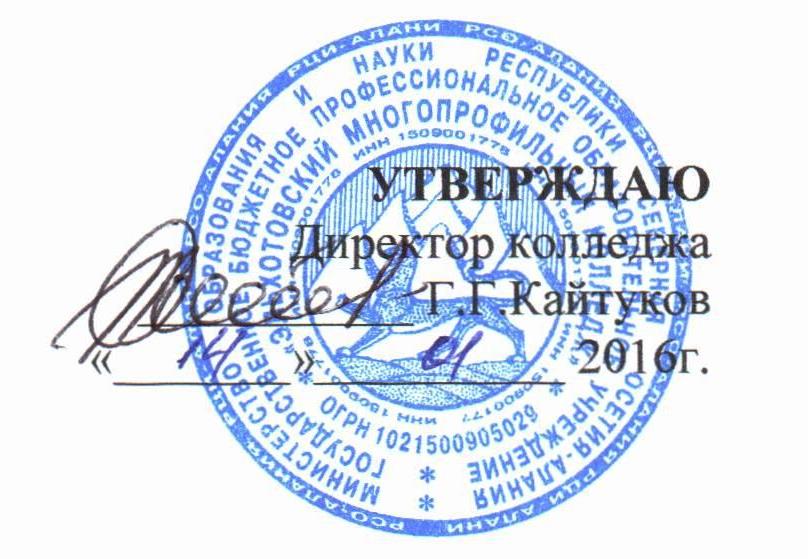 ПРАВИЛА ПРИЕМАна обучение по договорам об оказании платных образовательных услугв ГБПОУ «Эльхотовский многопрофильный колледж»                                             1. Общие положения 1.1. Настоящий Порядок приема на обучение в государственное бюджетное профессиональное образовательное учреждение «Эльхотовский многопрофильный колледж» по договорам с оплатой стоимости обучения разработан в соответствии с нормативными документами:     Федеральный закон РФ от 29.12.2012 № 273-ФЗ «Об образовании в Российской Федерации»;  Приказ Министерства образования и науки Российской Федерации от 23 января 2014г. № 36 «Об утверждении Порядка приема на обучение по образовательным программам среднего профессионального образования»;  Постановление Правительства РФ от 15.08.2013г. № 706 «Об утверждении Правил оказания платных образовательных услуг»;  Федеральный закон от 27 июля 2006 г. N 152-ФЗ "О персональных данных" (с изменениями и дополнениями от 25.07.2011 № 261-ФЗ);  Правила приема в государственное бюджетное профессиональное образовательное учреждение «Эльхотовский многопрофильный колледж» на 2016/2017 учебный год (далее - Правила приема);  Устав Колледжа;  Другие документы, регламентирующие прием в государственное бюджетное профессиональное образовательное учреждение. 1.2. Данный Порядок приема является дополнением к Правилам приема и регламентирует прием в Колледж  для обучения по основным профессиональным образовательным программам среднего профессионального образования по договорам с оплатой стоимости обучения с юридическими и (или) физическими лицами (далее - договор). 1.3. Колледж осуществляет в соответствии с законодательством Российской Федерации в области образования прием граждан по договорам с оплатой стоимости обучения сверх установленных контрольных цифр приема. 1.4. Организацию приема в Колледж для обучения по договорам с оплатой стоимости обучения осуществляет приемная комиссия в соответствии с настоящим порядком приема.  1.5. Прием для обучения по договорам с оплатой стоимости обучения по основным профессиональным образовательным программам среднего профессионального образования осуществляется на общедоступной основе. 1.6. В соответствии с перечнем вступительных испытаний при приеме на обучение по образовательным программам среднего профессионального образования по специальностям, требующим у поступающих наличия определенных творческих способностей, физических и (или) психологических качеств, утвержденным Министерством образования и науки Российской Федерации, проводятся вступительные испытания при приеме на обучение по специальности 20.02.02 "Защита в чрезвычайных ситуациях". Вступительные испытания проводятся по физической культуре (сдача нормативов).  1.7. Граждане РФ, имеющие среднее профессиональное образование, принимаются в Колледж для получения второй специальности только на основе договоров с оплатой стоимости обучения. Получение среднего профессионального образования по программам подготовки специалистов среднего звена впервые лицами, имеющими диплом о среднем профессиональном образовании с присвоением квалификации квалифицированного рабочего или служащего, не является получением второго или последующего среднего профессионального образования повторно. 2. Прием документов от поступающих по договорам с оплатой стоимости обучения. 2.1. Прием документов осуществляется в сроки, установленные Правилами приема в Колледж в соответствии с действующим законодательством. 2.2. При подаче документов в приемную комиссию, в заявлении поступающим указывается форма получения образования по договорам с оплатой стоимости обучения. 3. Заключение договора на обучение 3.1. Договор заключается между Колледжем (исполнителем), абитуриентом (студентом, обучающимся), заказчиком (родители, законные представители), оплачивающим обучение студента, в двух экземплярах. Заказчиком может выступать лицо, достигшее 18 лет. 3.2. Стороной договора об оказании платных образовательных услуг в сфере профессионального образования может быть предприятие (учреждение, организация и т.п.) независимо от организационно-правовой формы, направляющее абитуриента на обучение. От имени юридического лица договор об оказании платных образовательных услуг в сфере профессионального образования заключает руководитель или лицо, им уполномоченное. 3.3. Договор заключается в присутствии заказчика и студента при наличии паспорта. При отсутствии студента или заказчика, договор может быть заключен лицом, имеющим нотариально оформленную доверенность, дающую право на заключение договора от лица заказчика или студента.  3.4. От имени Колледжа договор об оказании платных образовательных услуг в сфере профессионального образования заключает директор Колледжа или другое должностное лицо в силу полномочия, основанного на доверенности.   3.5. Односторонний отказ от исполнения обязательств по договору об оказании платных образовательных услуг в сфере профессионального образования допускается в случаях, предусмотренных статьей 782 Гражданского кодекса Российской Федерации, настоящим Порядком или договором об оказании платных образовательных услуг в сфере профессионального образования. 3.6. Изменение договора об оказании платных образовательных услуг в сфере профессионального образования возможно по соглашению сторон, если иное не предусмотрено законодательством Российской Федерации или договором об оказании платных образовательных услуг в сфере профессионального образования. 3.7. Изменения к договору об оказании платных образовательных услуг в сфере профессионального образования оформляются дополнительным соглашением, которое с момента подписания становится неотъемлемой частью договора об оказании платных образовательных услуг в сфере профессионального образования.                                                4. Оплата обучения 4.1. Оплата обучения при поступлении производится в течение 3-х дней после заключения договора. 4.2. Оплата обучения производится в рублях, в соответствии с приказом директора Техникума на данный вид платной образовательной услуги на текущий год. 4.3. Стоимость обучения и способ оплаты на момент поступления указывается в договоре. Датой оплаты обучения считается дата, указанная в квитанции об оплате.                                                5. Зачисление в Колледж 5.1. Зачисление на места с оплатой стоимости обучения по соответствующей образовательной программе осуществляется не позднее 29 августа текущего года на основании заключенного договора и оплаты первого взноса по договору за обучение.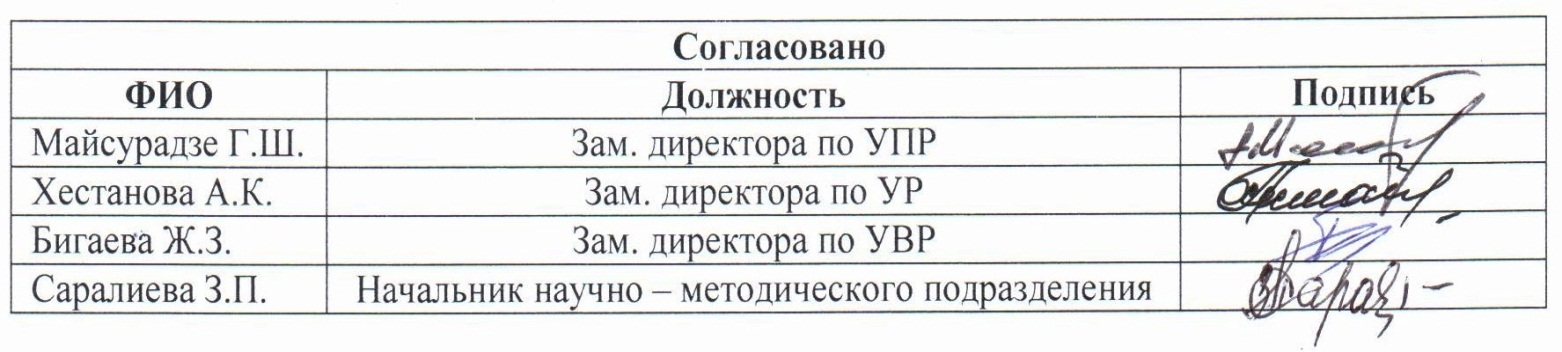 Рассмотрено Методическим советом протокол № 4 от  13.01.2016 гВведено в действиеприказ  от 11.01.2016 г.   № 1Регистрационный №	37-1